Osnovna šola Ivana Skvarče                       tel:/fax: 03/56-69-910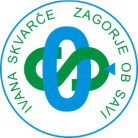 Cesta 9. avgusta 44                                   e-pošta: tajnistvo.iskvarce@guest.arnes.si1410 Zagorje ob Savi                                     davčna št.: 44831994                                                                           podračun pri UJP št.: 01342-6030687307___________________________________________________________________________Datum: 15. 6. 2016V  A  B  I  L  O Vabim Vas na sestanek Sveta šole, ki bo v SREDO, 22. 6. 2016, ob 18.00 uri v učilnici geografije.Dnevni red:Potrditev zapisnika zadnje seje.Predstavitev načrtovanja za šolsko leto 2016/17.Sprejem sklepa o razpisu volitev v Svet zavoda.Razno.							Maja Brodar, l.r.							predsednica Sveta šole